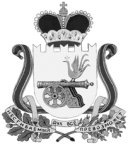 АДМИНИСТРАЦИЯВЯЗЬМА-БРЯНСКОГО СЕЛЬСКОГО ПОСЕЛЕНИЯВЯЗЕМСКОГО РАЙОНА СМОЛЕНСКОЙ ОБЛАСТИПОСТАНОВЛЕНИЕот 10.04.2024                                                                                                       № 27Администрация Вязьма-Брянского сельского поселения Вяземского района Смоленской области  п о с т а н о в л я е т:1. Утвердить прилагаемую муниципальную программу «Развитие малого и среднего предпринимательства на территории Вязьма-Брянского сельского поселения Вяземского района Смоленской области».2. Администрации Вязьма-Брянского сельского поселения Вяземского района Смоленской области предусмотреть в бюджете поселения ассигнования на реализацию муниципальной программы «Развитие малого и среднего предпринимательства на территории Вязьма-Брянского сельского поселения Вяземского района Смоленской области».3. Установить, что в ходе реализации муниципальной программы «Развитие малого и среднего предпринимательства на территории Вязьма-Брянского сельского поселения Вяземского района Смоленской области» мероприятия и объемы их финансирования подлежат ежегодной корректировке с учетом возможностей средств бюджета Вязьма-Брянского сельского поселения Вяземского района Смоленской области.4. Признать утратившими силу:- постановление Администрации Вязьма-Брянского сельского поселения Вяземского района Смоленской области от 15.11.2018 № 83 «Об утверждении муниципальной программы «Развитие малого и среднего предпринимательства на территории Вязьма-Брянского сельского поселения» Вяземского района Смоленской области»;- постановление Администрации Вязьма-Брянского сельского поселения Вяземского района Смоленской области от 19.05.2020 № 26 «О внесении изменений в муниципальную программу «Развитие малого и среднего предпринимательства на территории Вязьма-Брянского сельского поселения Вяземского района Смоленской области», утвержденную постановлением Администрации Вязьма-Брянского сельского поселения Вяземского района Смоленской области от 15 ноября 2018 года № 83»;- постановление Администрации Вязьма-Брянского сельского поселения Вяземского района Смоленской области от 12.02.2021 № 6 «О внесении изменений в муниципальную программу «Развитие малого и среднего предпринимательства на территории Вязьма-Брянского сельского поселения Вяземского района Смоленской области», утвержденную постановлением Администрации Вязьма-Брянского сельского поселения Вяземского района Смоленской области от 15 ноября 2018 года № 83»;- постановление Администрации Вязьма-Брянского сельского поселения Вяземского района Смоленской области от 17.03.2023 № 31 «О внесении изменений в муниципальную программу «Развитие малого и среднего предпринимательства на территории Вязьма-Брянского сельского поселения Вяземского района Смоленской области», утвержденную постановлением Администрации Вязьма-Брянского сельского поселения Вяземского района Смоленской области от 15 ноября 2018 года № 83».5. Настоящее постановление обнародовать на информационных стендах Администрации Вязьма-Брянского сельского поселения Вяземского района Смоленской области и разместить на официальном сайте Администрации Вязьма-Брянского сельского поселения Вяземского района Смоленской области в информационно-телекоммуникационной сети «Интернет» (http://вязьма-брянская.рф/).6. Контроль за исполнением данного постановления оставляю за собой.Глава муниципального образованияВязьма-Брянского сельского поселенияВяземского района Смоленской области                                 В.П. ШайтороваУТВЕРЖДЕНАпостановлением Администрации Вязьма-Брянского сельского поселения Вяземского района Смоленской областиот 10.04.2024 № 27Муниципальная программа «Развитие малого и среднего предпринимательства на территории Вязьма-Брянского сельского поселения Вяземского района Смоленской области»Раздел 1. Стратегические приоритеты в сфере реализации муниципальной программыРазвитие малого и среднего предпринимательства является важным условием функционирования рыночной экономики и одной из важных социально-экономических задач общегосударственного значения.С каждым годом в районе повышается роль представителей малого и среднего предпринимательства.В настоящее время малое и среднее предпринимательство является неотъемлемой частью экономики Вязьма-Брянского сельского поселения Вяземского района Смоленской области.Участвуя практически во всех видах экономической деятельности, малый бизнес может и должен стать мощным рычагом для решения социально-экономических проблем, гарантом устойчивого развития экономики района.Малые предприятия создают новые рабочие места, в том числе для молодежи и незащищенных слоев общества, снижают уровень безработицы, обеспечивают рост доходов населения и, как следствие, способствуют повышению качества жизни населения в районе. Малый бизнес способствует формированию среднего класса – основного гаранта социальной и политической стабильности общества.Таким образом, экономическое и социальное развитие поселения напрямую зависит от развития данного сектора экономики.Выполнить свою социально-экономическую и политическую миссию субъекты малого и среднего предпринимательства могут лишь при наличии благоприятных условий для их деятельности.Малый бизнес более мобилен, наиболее динамично осваивает новые виды продукции и экономические ниши, реагируя на быстро меняющиеся требования рынка, развивается в сферах деятельности, непривлекательных для крупного бизнеса.Основными проблемами, сдерживающими развитие малого бизнеса, являются:- сложность в привлечении финансовых (инвестиционных) ресурсов: несмотря на увеличение в настоящее время на финансовых рынках свободных и готовых к вложениям в реальный сектор экономики кредитных средств, высокая стоимость банковских кредитов и требований по их обеспеченности препятствует широкому доступу к ним субъектов малого предпринимательства;- стремление к сокращению издержек за счет снижения размера заработной платы, перевода ее в «тень», увольнения части персонала, приводящие к росту негативного отношения к предпринимательству со стороны населения;- у субъектов малого предпринимательства недостает навыков ведения бизнеса, опыта управления, юридических и экономических знаний, необходимых для более эффективного развития;- условия существующих мер государственной поддержки не удовлетворяют малый бизнес, большая доля субъектов малого и среднего предпринимательства ведет свою деятельность в сфере потребительских услуг, в которой в большинстве случаев господдержка не оказывается.Преодоление существующих препятствий и дальнейшее поступательное развитие малого предпринимательства Вязьма-Брянского сельского поселения возможно только на основе целенаправленной работы по созданию благоприятных условий для его развития путем оказания комплексной поддержки в различных направлениях в увязке с уже имеющейся системой региональной и государственной поддержки малого и среднего бизнеса.В связи в высокой дотационностью местного бюджета, а также отсутствием свободных объектов недвижимости для предоставления их субъектам малого бизнеса, сельское поселение не может в полном объеме обеспечить реализацию своих полномочий в части предоставления субъектам малого и среднего предпринимательства финансовой и имущественной поддержки. Поэтому основной акцент проводимой политики Администрации Вязьма-Брянского сельского поселения в сфере развития малого бизнеса будет сделан, прежде всего, на максимальное информирование субъектов малого и среднего предпринимательства о действующих мерах государственной поддержки в рамках государственных программ Смоленской области, а также снижение административного давления на бизнес и полное невмешательство в деятельность предпринимателей.В рамках информационной, организационной и консультационной поддержки субъектов малого и среднего предпринимательства, включая физических лиц, не являющихся индивидуальными предпринимателями и применяющих социальный налоговый режим «Налог на профессиональный доход» (самозанятые граждане), будут осуществляться следующие мероприятия:- проведение семинаров и круглых столов по актуальным вопросам малого бизнеса;- освещение деятельности малого бизнеса, его успехов в районной газете, на сайте Администрации в сети Интернет;- привлечение субъектов малого и среднего предпринимательства к участию в качестве поставщиков, исполнителей, подрядчиков в выполнение работ для муниципальных нужд;- оказание консультативной помощи начинающим предпринимателям;- информирование предпринимателей о проводимых областных конкурсах и отборах по предоставлению финансовой поддержки субъектов малого предпринимательства;- пропаганда и популяризация предпринимательской деятельности;- обеспечение координации деятельности муниципального образования и организаций, образующих инфраструктуру поддержки малого бизнеса, по вопросам оказания поддержки предпринимателям;Имущественная поддержка субъектов малого и среднего предпринимательства, включая физических лиц, не являющихся индивидуальными предпринимателями и применяющих социальный налоговый режим «Налог на профессиональный доход» (самозанятые граждане), будет осуществляться путём предоставления муниципальной преференции в виде:- заключения договоров аренды, договоров безвозмездного пользования, иных договоров, предусматривающих переход прав владения и (или) пользования (далее - договоры) в отношении объектов муниципальной собственности Вязьма-Брянского сельского поселения без применения обязательных процедур проведения торгов, предшествующих заключению таких договоров;- льгот по арендной плате в форме снижения ставок арендной платы в отношении муниципального имущества Вязьма-Брянского сельского поселения.В целях предоставления имущественной поддержки субъектам малого предпринимательства утвержден порядок предоставления субъектам малого бизнеса муниципальной преференции в форме предоставления муниципального имущества без проведения торгов.Данная Программа разработана в целях реализации Стратегии развития малого и среднего предпринимательства в Российской Федерации на период до 2024 года (далее – Стратегия).Цель Стратегии – развитие сферы малого и среднего предпринимательства как одного из факторов, с одной стороны, инновационного развития и улучшения отраслевой структуры экономики, а с другой стороны, - социального развития и обеспечения стабильно высокого уровня занятости.Базовыми индикаторами достижения указанных целей в 2024 году выступают:- увеличение в 1,5 раза оборота малых и средних предприятий в постоянных целях по отношению к 2014 году (в реальном выражении);- увеличение в 2 раза производительности труда в секторе малого и среднего предпринимательства в постоянных ценах по отношению к 2014 году (в реальном выражении);- увеличение доли обрабатывающей промышленности в обороте сектора малого и среднего предпринимательства (без учета индивидуальных предпринимателей) до 20 процентов;- увеличение доли занятого населения в секторе малого и среднего предпринимательства в общей численности занятого населения до 25 процентов.Достижение целевых индикаторов реализации Стратегии обеспечивается за счет выделения в рамках Стратегии следующих целевых групп (секторов) малых и средних предприятий:- массовый сектор - предприятия, которые, как правило, специализируются на осуществлении торговых операций, предоставлении услуг гражданам, производстве и реализации сельскохозяйственной продукции и, таким образом, играют ключевую роль в обеспечении занятости, повышении качества и уровня комфорта среды для проживания;- высокотехнологичный сектор – экспортно ориентированные предприятия, предприятия в сферах обрабатывающего производства и предоставления услуг, быстрорастущие предприятия, которые обеспечивают внедрение инноваций и решают задачи по диверсификации экономики и повышению ее конкурентоспособности.Реализация Стратегии основывается на следующих принципах:Первый принцип - малый бизнес прежде всего. При проектировании и реализации государственных решений в сфере регулирования предпринимательской деятельности в первую очередь учитываются интересы представителей малых и средних предприятий. Необходимо создать такую ситуацию, когда принятие решений, ухудшающих финансовое положение и в целом условия деятельности субъектов малого и среднего предпринимательства и создающих необоснованные преференции в пользу крупных хозяйствующих субъектов, будет невозможно. Одновременно основной вектор государственного регулирования предпринимательской деятельности должен состоять во всемерном упрощении, сокращении норм регулирования, придании правовой системе, регулирующей предпринимательскую деятельность, ясного, понятного и внутренне непротиворечивого характера. Необходимо перейти от политики тотальных запретов к применению гибких инструментов регулирования, направленных на стимулирование предприимчивости и творчества граждан;второй принцип – работать легально выгодно. Важно продемонстрировать все плюсы ведения предпринимательской деятельности в правовом поле. Легализация бизнеса – это не только определенные гарантии со стороны государства, но и возможности для развития бизнеса. Работать легально предпринимателю будет выгодно в том случае, если его взаимодействие с регулирующими органами сведется к минимуму, а между бизнесом и государством установятся доверительные отношения;третий принцип – содействовать ускоренному развитию. Предусматривается оказание приоритетной поддержки малым и средним предприятиям, которые обладают потенциалом для роста и стремятся расти дальше. Именно такие предприятия могут способствовать обновлению экономики. В связи с этим широкое развитие должны получить механизмы акселерационного развития, в первую очередь экспортный и инновационный лифты;четвертый принцип – создавать условия для развития малых и средних предприятий выгодно. Предусматривается формирование системы стимулов для вовлечения органов государственной власти и органов местного самоуправления в деятельность по развитию малого и среднего предпринимательства;пятый принцип – обеспечить гарантированные и стабильные правила игры. Необходимо добиться предсказуемости и прозрачности фискальных и регулирующих условий, позволяющих формулировать инвестиционные планы и планы по развитию бизнеса на среднесрочную и долгосрочную перспективу.Приоритетным направлением развития финансовой поддержки малых и средних предприятий в среднесрочной перспективе в рамках Стратегии – снижение доли невозвратных видов поддержки (субсидии на развитие бизнеса) в общем объеме средств, выделяемых в рамках программ поддержки малого и среднего предпринимательства, в пользу развития рыночных инструментов поддержки (микрозаймов и поручительств), а также создание и развитие организаций, образующих инфраструктуру поддержки субъектов малого и среднего предпринимательства.В рамках предоставления прямой поддержки в форме субсидий будет осуществлена приоритизация следующих целевых групп – возможных получателей поддержки:- субъекты малого и среднего предпринимательства из высокотехнологичных секторов экономики, в том числе внедряющие инновации, осуществляющие проекты в сфере импортозамещения и производящие экспортную продукцию и услуги, - предоставление субсидий для компенсации затрат, связанных с модернизацией производства и развитием лизинга оборудования;- субъекты малого и среднего предпринимательства участвующие в производственных цепочках крупных предприятий, - введение отдельных видов субсидий, учитывающих потребности в финансовых ресурсах таких предприятий;- малые формы хозяйствования на селе – предоставление субсидий для компенсации затрат, связанных с началом и развитием деятельности в сфере сельского хозяйства, привлечением кредитов и займов, оформлением объектов недвижимого имущества в собственность;- субъекты малого и среднего предпринимательства, реализующие проекты в сфере социального предпринимательства или осуществляющие социально значимые виды деятельности, а также субъекты молодежного предпринимательства – предоставление возможности компенсации затрат, связанных с началом ведения бизнеса.ПАСПОРТмуниципальной программы «Развитие малого и среднего предпринимательства на территории Вязьма-Брянского сельского поселения Вяземского района Смоленской области»1. Основные положенияПриложение к Паспорту муниципальной программы «Развитие малого и среднего предпринимательства на территории Вязьма-Брянского сельского поселения Вяземского района Смоленской области»Раздел 2. Сведения о региональных проектах.Финансирование по региональным проектам не предусмотрено.Раздел 3. Сведения о ведомственных проектах.Финансирование по ведомственным проектам не предусмотрено.Раздел 4. Паспорта комплексов процессных мероприятий.ПАСПОРТ комплекса процессных мероприятий «Развитие малого и среднего предпринимательства»1.Общие положения2.Показатели реализации комплекса процессных мероприятийРаздел 5. Сведения о финансировании структурных элементов муниципальной программыОб утверждении муниципальной программы «Развитие малого и среднего предпринимательства на территории Вязьма-Брянского сельского поселения Вяземского района Смоленской области»Ответственный исполнитель муниципальной программыАдминистрация Вязьма-Брянского сельского поселения Вяземского района Смоленской областиПериод реализации муниципальной программыэтап I: 2019 год – 2023 год окончанияэтап II: 2024год – 2026 год окончанияЦели муниципальной программысоздание на территории Вязьма-Брянского сельского поселения условий для устойчивого развития предприятий субъектов малого и среднего предпринимательства на основе формирования эффективных механизмов его поддержкиОбъемы финансового обеспечения за весь период реализации (по годам реализации и в разрезе источников финансирования на очередной финансовый год и первый, второй годы планового периода)общий объем финансирования составляет 6,0 тыс. рублей, из них:2019-2023 годы – 3,0 тыс. рублей;2024 год – всего 1,0 тыс. рублей, из них:средства федерального бюджета – 0,0 тыс. рублей;средства областного бюджета – 0,0 тыс. рублей;средства бюджета Вязьма-Брянского сельского поселения Вяземского района Смоленской области – 1,0 тыс. рублей;средства внебюджетных средств – 0,0 тыс. рублей.2025 год – всего 1,0 тыс. рублей, из них:средства федерального бюджета – 0,0 тыс. рублей;средства областного бюджета – 0,0 тыс. рублей;средства бюджета Вязьма-Брянского сельского поселения Вяземского района Смоленской области – 1,0 тыс. рублей;средства внебюджетных средств – 0,0 тыс. рублей.2026 год – всего 1,0 тыс. рублей, из них:средства федерального бюджета – 0,0 тыс. рублей;средства областного бюджета – 0,0 тыс. рублей;средства бюджета Вязьма-Брянского сельского поселения Вяземского района Смоленской области – 1,0 тыс. рублей;средства внебюджетных средств – 0,0 тыс. рублей.2. Показатели муниципальной программы2. Показатели муниципальной программы2. Показатели муниципальной программы№ п/пНаименование показателяЕдиница измеренияБазовое значение показателя (2023 год)Планируемое значение показателяПланируемое значение показателяПланируемое значение показателя№ п/пНаименование показателяЕдиница измеренияБазовое значение показателя (2023 год)2024 год2025 год2026 год12345671.Число субъектов малого и среднего предпринимательства шт.181820202.Количество субъектов малого  и среднего предпринимательства, получивших имущественную поддержкушт.00023.Количество субъектов малого и среднего предпринимательства, получивших информационную, организационную и консультационную поддержкушт.01224.Количество материалов  по вопросам развития малого и среднего предпринимательства, пропаганды положительного имиджа малого и среднего бизнеса, опубликованных в средствах массовой информациишт.00113. Структура муниципальной программы* - указывается наименование показателя муниципальной программы, на достижение которого направлена задача.Финансовое обеспечение муниципальной программы3. Структура муниципальной программы* - указывается наименование показателя муниципальной программы, на достижение которого направлена задача.Финансовое обеспечение муниципальной программы3. Структура муниципальной программы* - указывается наименование показателя муниципальной программы, на достижение которого направлена задача.Финансовое обеспечение муниципальной программы3. Структура муниципальной программы* - указывается наименование показателя муниципальной программы, на достижение которого направлена задача.Финансовое обеспечение муниципальной программы3. Структура муниципальной программы* - указывается наименование показателя муниципальной программы, на достижение которого направлена задача.Финансовое обеспечение муниципальной программы3. Структура муниципальной программы* - указывается наименование показателя муниципальной программы, на достижение которого направлена задача.Финансовое обеспечение муниципальной программы3. Структура муниципальной программы* - указывается наименование показателя муниципальной программы, на достижение которого направлена задача.Финансовое обеспечение муниципальной программы3. Структура муниципальной программы* - указывается наименование показателя муниципальной программы, на достижение которого направлена задача.Финансовое обеспечение муниципальной программыИсточник финансового обеспеченияОбъем финансового обеспечения по годам реализации (тыс. рублей)Объем финансового обеспечения по годам реализации (тыс. рублей)Объем финансового обеспечения по годам реализации (тыс. рублей)Объем финансового обеспечения по годам реализации (тыс. рублей)Источник финансового обеспечениявсего2024 год2025 год2026 год12345В целом по муниципальной программе,в том числе:3,01,01,01,0федеральный бюджет0,00,00,00,0областной бюджет0,00,00,00,0местные бюджеты3,01,01,01,0внебюджетные средства0,00,00,00,0Ответственный за выполнение комплекса процессных мероприятийАдминистрация Вязьма-Брянского сельского поселения Вяземского района Смоленской областиСвязь с муниципальной программойМуниципальная программа «Развитие малого и среднего предпринимательства на территории Вязьма-Брянского сельского поселения Вяземского района Смоленской области»№ п/пНаименование показателя реализации, единица измеренияБазовое значение показателя реализации (2023 год)Планируемое значение показателя реализации на очередной финансовый год и плановый периодПланируемое значение показателя реализации на очередной финансовый год и плановый периодПланируемое значение показателя реализации на очередной финансовый год и плановый период№ п/пНаименование показателя реализации, единица измеренияБазовое значение показателя реализации (2023 год)2024 год2025 год2026 год124567Количество субъектов малого и среднего предпринимательства, получивших имущественную поддержку0002Количество субъектов малого и среднего предпринимательства, получивших информационную, организационную и консультационную поддержку0122№ п/пНаименованиеУчастник муниципальной программыИсточники финансового обеспечения (расшифровать)Объем средств на реализацию муниципальной программы на очередной финансовый год и плановый период(тыс. рублей)Объем средств на реализацию муниципальной программы на очередной финансовый год и плановый период(тыс. рублей)Объем средств на реализацию муниципальной программы на очередной финансовый год и плановый период(тыс. рублей)Объем средств на реализацию муниципальной программы на очередной финансовый год и плановый период(тыс. рублей)№ п/пНаименованиеУчастник муниципальной программыИсточники финансового обеспечения (расшифровать)всего2024 год2025 год2026 год123456781.Комплекс процессных мероприятий "Развитие малого и среднего предпринимательства"Комплекс процессных мероприятий "Развитие малого и среднего предпринимательства"Комплекс процессных мероприятий "Развитие малого и среднего предпринимательства"Комплекс процессных мероприятий "Развитие малого и среднего предпринимательства"Комплекс процессных мероприятий "Развитие малого и среднего предпринимательства"Комплекс процессных мероприятий "Развитие малого и среднего предпринимательства"Комплекс процессных мероприятий "Развитие малого и среднего предпринимательства"1.1.Расходы на проведение смотров-конкурсов, фестивалей, семинаров, а также другие аналогичные мероприятияАдминистрация Вязьма-Брянского сельского поселения Вяземского района Смоленской областиместный бюджет3,01,01,01,0Итого по комплексу процессных мероприятийИтого по комплексу процессных мероприятийместный бюджет3,01,01,01,0Всего по муниципальной программе, в том числе:Всего по муниципальной программе, в том числе:Всего по муниципальной программе, в том числе:Всего по муниципальной программе, в том числе:3,01,01,01,0федеральный бюджетфедеральный бюджетфедеральный бюджетфедеральный бюджет0,00,00,00,0областной бюджетобластной бюджетобластной бюджетобластной бюджет0,00,00,00,0местный бюджетместный бюджетместный бюджетместный бюджет3,01,01,01,0внебюджетные источникивнебюджетные источникивнебюджетные источникивнебюджетные источники0,00,00,00,0ПЛАН-ГРАФИКреализации муниципальной программы на 2024 год«Развитие малого и среднего предпринимательства на территории Вязьма-Брянского сельского поселения Вяземского района Смоленской области»N п/пНаименование структурного элемента/ значения результатаИсполнитель (фамилия, имя, отчество)Источник финансирования (расшифровать)Объем финансирования муниципальной программы (тыс. рублей)Объем финансирования муниципальной программы (тыс. рублей)Объем финансирования муниципальной программы (тыс. рублей)Плановое значение результата/показателя реализацииПлановое значение результата/показателя реализацииПлановое значение результата/показателя реализацииN п/пНаименование структурного элемента/ значения результатаИсполнитель (фамилия, имя, отчество)Источник финансирования (расшифровать)на 6 месяцевна 9 месяцевна 12 месяцевна 6 месяцевна 9 месяцевна 12 месяцев123456789101.Комплекс процессных мероприятий "Развитие малого и среднего предпринимательства"Шайторова В.П., Глава МОБюджет Вязьма-Брянского сельского поселения Вяземского района Смоленской области0,250,250,5ХХХ1.1.Расходы на проведение смотров-конкурсов, фестивалей, семинаров, а также другие аналогичные мероприятияХХХХХ252550